Strategi for bærekraft ved UV26.10.2022Innledning Verden står i en akutt og sivilisasjonstruende krise på grunn av menneskeskapte klimaendringer, naturødeleggelser og avfall/forurensning. En serie rapporter fra FNs klimapanel (IPCC) og FNs naturpanel (IBES) etterlyser handling. Dyptgripende samfunnsendringer må skje raskt for å unngå katastrofale klimaendringer og sammenbrudd i økosystemer.Only a system-wide transformation will achieve well-being for all within the Earth’s capacity to support life, provide resources and absorb waste. This transformation will involve a fundamental change in the technological, economic and social organization of society, including world views, norms, values and governance (FNs naturpanel, 2021, s. 15).Klimaendringene som allerede er i gang, fører oss inn i en framtid som er mer preget av usikkerhet, risiko og store behov for tilpasninger og omstillinger. Problemene i seg selv, hvordan de vurderes, og mulige løsninger på dem vil både romme og være årsak til interessekonflikter (Hulme 2009). Men det er også oppmuntrende tegn til økende erkjennelse av problemene og vilje til handling både lokalt og nasjonalt. Endring skjer, men ikke raskt nok.UiO viser i sin strategi Strategi 2030 «Kunnskap – ansvar – engasjement: For en bærekraftig verden» en tydelig ambisjon om å svare på utfordringen. Viktige mål i strategien er at «UiO skal videreutvikle disiplinær dybde og tverrfaglig samarbeid og lede an i utviklingen mot et bærekraftig samfunn», og at «UiO skal utdanne studenter som setter sine fag inn i et større samfunnsperspektiv og leder an i det grønne skiftet». Den reviderte universitets- og høyskoleloven har fått et nytt ledd, «bidra til en miljømessig, sosialt og økonomisk bærekraft utvikling», som et overordnet formål for universiteter og høyskoler» (§1-1d). Universitetsstyret vedtok i februar 2022 en helhetlig klima- og miljøstrategi for UiO som dekker alle UiOs virksomheter fra utdanning til forskning, innovasjon, administrasjon, drift og utadrettet virksomhet. Det er også vedtatt en tiltaksplan knyttet til strategien. UVs bærekraftstrategi vil være forankret både i UVs virksomhet og i UiOs klima- og miljøstrategi. UVs strategi 2030 «Kunnskap, deltagelse og ansvar for bærekraftige samfunn» framhever at «Grunnleggende og relevant utdanningsforskning er en forutsetning for å kunne møte fremtidens utfordringer knyttet til kunnskap, ansvar og demokrati i bærekraftige samfunn». Strategien reiser eksplisitt spørsmålet om hvordan utdanning kan øke studenters handlingsberedskap i utviklingen av bærekraftige samfunn. Strategien ser bærekraft i sammenheng med endringer i betingelser for læring og undervisning, økende digitalisering og informasjonsmangfold og endring i kunnskap, verdier og normer. UVs strategi er fundert på et bredt bærekraftbegrep og peker mot bærekraft som et problemkompleks som har betydning for flere utdanningsvitenskapelige forskningsfelt, praksisfelt og for samfunnets mulighet for omstilling og innovasjon, og ikke minst for studieprogrammene våre, som utdanner studenter som også vil møte utfordringene i sine yrkesliv. Endring er tett knyttet til kunnskapsutvikling, innovasjon og det å ta kunnskap i bruk. Veien til en bærekraftig verden vil stille mennesker og samfunn overfor store utfordringer i vår evne til læring, samarbeid, nyskaping og problemløsning. For å gi utdanningsvitenskapen den viktige rollen som en innovativ kraft i samfunnsomstilling og menneskers liv, trengs innovasjon i UVs egen virksomhet: i forskning, i utdanning, i å ta kunnskap i bruk og i UV som organisasjon. Oktober 2021 nedsatte dekanatet tre arbeidsgrupper med mandat til å gi råd og anbefalinger på områdene utdanning, forskning og organisasjon. Gruppene for utdanning og forskning skulle også vektlegge innovasjon og kunnskap i bruk i sine rapporter. Gruppenes rapporter har vært et viktig grunnlag for å utvikle en strategi som er forankret i UVs virksomhet og samfunnsmandat.Et bredt bærekraftbegrepEn definisjon av begrepet bærekraft må både avgrense og være åpen. Den må kunne avgrense bærekraft som tema ved UV innenfor bredden av fakultetets virksomhet. Uten en avgrensning blir bærekraft et uklart begrep som kan omfatte «alt», og samtalen tilsvarende ufokusert. Det vil kunne redusere begrepet til en merkelapp, og strategisk arbeid får ikke retning. Samtidig må begrepet favne bredt og åpne for en dynamikk i hva som omfattes av begrepet og ikke. Definisjonen som foreslås, peker derfor mot en kjerne som må konkretiseres og tolkes på ulike områder. UiOs klima- og miljøstrategi peker på et bredt bærekraftbegrep i introduksjonen på nett:Den store utfordringen i vår tid er hvordan vi kan sikre det sosiale livsgrunnlaget for mennesker over hele verden, både nå og for fremtiden, samtidig som vi holder oss innenfor planetens tålegrenser. Forskningen om planetens tålegrenser integreres derfor også i økende grad med forskning om faktorer som er essensielle for folks livskvalitet, som mat, helse, utdanning og rettferdighet.Utdanningsgruppen viser i sin rapport til GreenComp-rammeverket i sin drøfting av ulike begreper knyttet til bærekraft. Her defineres bærekraft slik: “Sustainability means prioritizing the needs of all life forms and of the planet by ensuring that human activity does not exceed planetary boundaries” (p. 12).Denne definisjonen har likhetstrekk med Brundtland-kommisjonens definisjon, men er ikke i samme grad antroposentrisk ved at den vektlegger alle livsformer, og den inkluderer planetens tåleevne. Samtidig underforstår Greenkomps definisjon i stor grad samfunnsdimensjonen, og det er ønskelig å tydeliggjøre denne siden. Vi vil derfor skjele til både UiOs klima- og miljøstrategi og GreenComp i vår definisjon av bærekraft:Bærekraft betyr å sikre det økologiske og sosiale livsgrunnlaget for mennesker over hele verden og alle planetens livsformer, både nå og for fremtiden, samtidig med at menneskelig aktivitet holder seg innenfor planetens tålegrenser. Denne definisjonen må leses i lys av at det sosiale livsgrunnlaget og planetens tålegrenser er vevd sammen. Tidsalderen antropocen innebærer at denne koblingen er blitt sterkere i en slik grad at mennesket nå er den dominerende kraften som former planeten jorda. Fra at naturen i tidligere tidsaldre dannet en nøytral bakgrunn for menneskelig aktivitet, har natur og menneskelig aktivitet begynt å interagere raskere og mer komplekst. De store natursystemene endrer seg ikke lenger i en geologisk tidsskala, de endrer seg i menneskelivets tidsskala. Sammenhengen mellom det sosiale livsgrunnlaget og planetens tålegrenser blir belyst i Kate Raworth’s begrep ‘doughnut economics’ . Diagrammet nedenfor illustrerer modellen og peker på fysiske og sosiale faktorer som til sammen kan dekke de 17 bærekraftmålene til FN (SDGer). I tillegg kommer det dynamiske aspektet som ligger i begrepet antropocen, og erkjennelsen av at biosfæren er i rask endring på grunn av klimaendringer og naturødeleggelse. Et bærekraftig samfunn må derfor skapes gjennom menneskenes livsutfoldelse i interaksjon mellom ytre (fysiske) og indre (sosiale) grenser.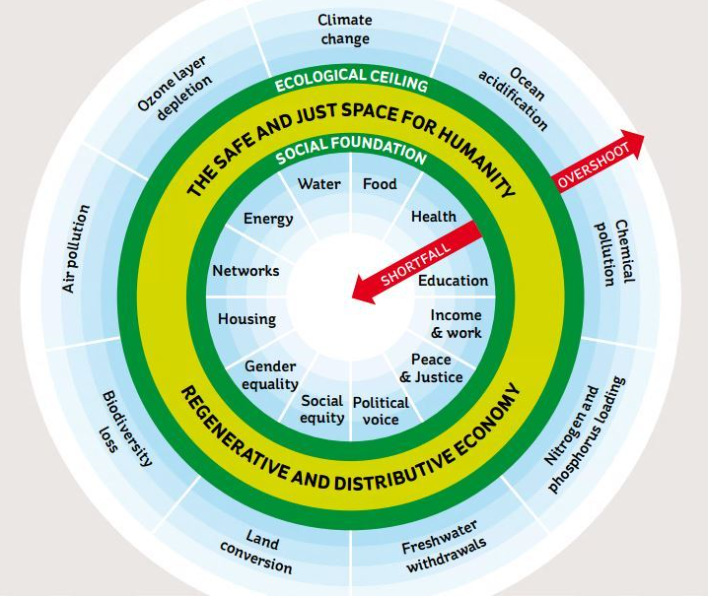 Med støtte i ovennevnte kan vi kort oppsummert si at bærekraft har tre sentrale aspekter:1. Planetens tålegrenser2. Det sosiale livsgrunnlaget 3. Interaksjon mellom 1 og 2 – natur og samfunn, endringsprosesserKort drøfting av definisjonenFor UV vil all forskning og innovasjon kunne være relevant for område 2 (det sosiale livsgrunnlaget). Men det følger av definisjonen over at et eksplisitt fokus på bærekraft fordrer kobling til de andre områdene også. Ikke alt som er relevant for bærekraft, er samtidig forskning på bærekraft. All undervisning, forskning og innovasjon som har bærekraft/utdanning for bærekraftig utvikling som tema, hører opplagt inn under bærekraftbegrepet. Forskning og undervisning som ikke har dette som hovedtema, kommer inn under begrepet bærekraft hvis det gjøres en eksplisitt tilknytning til 1, 2 eller 3. Det er imidlertid ikke nok at planetens tålegrense (1) eller det sosiale livsgrunnlaget (2) er tema enkeltvis hvis de ikke også knyttes til noen av de andre områdene. Forskning og utdanning som handler om demokratisk deltakelse, kan for eksempel dreie seg om ulike typer eller modeller for demokratisk deltakelse gjennom historien eller i dagens samfunn. Dette er opplagt relevant for bærekraft, men et fokus på bærekraft fordrer tilknytning til område 1 (kunnskap om planetens tålegrenser), for eksempel hvordan kunnskap om miljø og klima inngår som beslutningsgrunnlag i forvaltningen, eller det knyttes an til område 3, for eksempel gjennom muligheter for deltakelse og rammer for deltakelse i endringsprosesser. Tilsvarende er ulikhet et viktig tema i område 2 og er dermed relevant for bærekraft, men et fokus på bærekraft fordrer at det knyttes an til område 1 og/eller 3, for eksempel til konsekvenser for ulikhet av global oppvarming eller naturødeleggelser, eller til tiltak for å møte disse, eller konsekvenser av økt migrasjon som følge av forringet livsgrunnlag og krig som følge av ødelagt natur. ForskningInnledningNødvendigheten av å sikre sosialt livsgrunnlag og dramatisk redusere utslipp av klimagasser og stanse naturødeleggelser krever dyptgripende samfunnsendringer, som igjen krever ny kunnskap på flere utdanningsvitenskapelige felt. Strategiens ambisjon er at UV skal bli ledende på bærekraft som område for forskning og innovasjon.  UV har sterke muligheter til å ta denne rollen, men det er også flere utfordringer på veien dit.MuligheterKartleggingen som er gjort av forskningsgruppen, viser et mangfold av forskning og innovasjon med bærekraft som eksplisitt tema og tema med klar relevans uten nødvendigvis å ha bærekraft som merkelapp. Listen nedenfor er en oppsummering av forskningsgruppens kartlegging av slike temaer:bærekraftig utvikling som tverrfaglig tema i skolenkompetanser og ferdigheter for skoleelever (kritisk tenkning, argumentasjon, fagkunnskap)handlingskompetanse medborgerskap, danningdeltakelse og bærekraftsosial bærekraft, inkludering, ulikhet og rettferdighetlivslang læringlærerutdanning og profesjonell utviklingskole, utdanningspolitikk og ledelsesamarbeid, tverrfaglighet og sosial innovasjon, forskning i innovasjonteoretisk og metodologisk utviklingsystemendring og refleksivitet i UHDenne listen er en klar indikasjon på at UV er godt rustet til å fange kompleksiteten i de store bærekraftutfordringene og frambringe ny og viktig kunnskap og innovasjon som bidrar til å føre samfunnet i en bærekraftig retning. Arbeidsgruppen foreslår en gruppering av de ulike temaene i områder for påvirkning (Tabell 2 og side 15), som er interessant å undersøke videre.Gjennomgangen av publisering oppgitt som relevant av respondentene i undersøkelsen viser et tyngdepunkt i forskergruppen COSER (Challenges of Sustainability Education Research). Stikkordslisten over peker imidlertid mot både bidrag og et potensial utenfor COSER som er viktig å utvikle. Arbeidsgruppens intervjuer med eksterne interessenter og brukere av utdanningsvitenskap peker på et stort behov for kompetanseutvikling på et område hvor kunnskapsbildet kan endres raskt, og hvor for eksempel lærere har behov for kompetanseutvikling ikke bare i temaet, men også i tverrfaglig samarbeid. Informantene beskriver at de selv ønsker å utvikle kompetanse på området og har med det behov for kandidater fra UH-sektoren med relevant kompetanse. I dag har ikke UV et eget emne med bærekraft som hovedtema for ph.d.-kandidater. Utvikling av et kurs om bærekraft bør tilbys ved fakultetet, og det kan bidra til en samtale på tvers av ulike fagmiljøer.UtfordringerBåde kompleksiteten i selve bærekrafttemaet og det at forskere med ulik bakgrunn nærmer seg temaet fra ulike innfallsvinkler, skaper behov for begrepsavklaringer. Dette strategidokumentet innledes med en begrepsavklaring, men det er behov for en vedvarende samtale ved fakultetet om hvordan vi forstår og handler ut fra begreper og modeller. Som det pekes på i arbeidsgruppens rapport: «Det å jobbe mot en felles forståelse og definisjon er ikke bare viktig for å få klarhet, men også for å bygge opp et felles språk, begrepsapparat og en felles terminologi i et relativt nytt felt for utdanningsvitenskapen». Det er også et behov for møteplasser for både å utvikle et felles språk og finne nye muligheter for samarbeid. Ikke minst er det behov for økt samarbeid på tvers av fakultetet. I dag foregår det tverrfaglige samarbeidet om bærekraft hovedsakelig innenfor evalueringsprosjektet EVA2020 og i forskergruppen COSER, som har medlemmer fra flere enheter. Samarbeid på tvers er også viktig for å oppnå ekstern finansiering av forskning og innovasjon. Arbeidsgruppen har gjort en grundig kartlegging av finansieringsmuligheter knyttet til bærekraft (se vedlegg D) i Forskningsrådet, EU (Horisont Europa), UiOs konvergensmiljøer (spesielt UiO:Demokrati og UiO:Energi og miljø) og Nordforsk. Den nye langtidsplanen for forskning og høyere utdanning 2023-2032 har «miljømessig, sosial og økonomisk bærekraft» som en av tre hovedprioriteringer. UVs arbeid med bærekraft vil støtte opp om og utnytte muligheter som ligger i UiOs klima- og miljøstrategi, spesielt etablering av arenaer for samarbeid, finansieringsmuligheter og samfinansiering og mulig senterdannelse. I utdanningssektoren er samfunnsinnovasjon en måte å forbedre produkter, tjenester eller prosesser på som imøtekommer sosiale behov og utfordringer, skaper nye samarbeidsmønstre og øker samfunnets omstillingsevne. Innovasjon handler om å anvende kunnskap om medvirkning og samskaping i kunnskapsutvikling og innovativ praksis i samarbeid med praksisfelt og interessenter, lokalt, regionalt og globalt. Bærekraft er også en viktig kvalitet ved selve innovasjonsprosessen ved at den gjøres etter bærekraftige prinsipper (med tanke på ressursbruk, reiser, etiske og sosiale forhold).Utdanningsforskning i møte med bærekraftutfordringer innebærer i mange tilfeller innovasjon, og det er flere prosjekter innenfor fakultetet som driver med innovasjon både tematisk og metodologisk, spesielt når det gjelder å utvide samarbeidsmåter og arenaer på tvers av skolen og utenfor skolen. Gjennom IDEA har UV et eget ressurssenter som sørger for å utvikle og konsolidere innovasjon i utdanningene. Samtidig finnes det ingen etablerte strukturer som skal sørge for at innovasjon i utdanningsforskning ved UV utvikles og konsolideres. I dag er det opp til enkeltprosjekter og -grupper å videreføre kunnskap og erfaring om nye forskningspraksiser i et felt som utvikles raskt.Basert på innspillene fra arbeidsgruppen for forskning og drøftingene ovenfor, samt UiOs helhetlige klima- og miljø strategi og dens tiltaksplan, foreslås følgende tiltak:TiltakArrangere jevnlige seminarer hvor forskningstemaer ved UV blir diskutert i sammenheng med bærekraft som temaSeminarene skal ta utgangspunkt i både veletablerte og fremvoksende felt ved fakultetet. Både interne og eksterne bidragsytere med relevant ekspertise skal involveres i planlegging og gjennomføring. Bidragene bør spenne over alle fakultetets forskergrupper og lab-miljøene ved fakultetet.Overvåke og informere om eksterne finansieringsmuligheter med relevans for utdanningsforskning relatert til bærekraft og videreutvikle forskningsstøtte med tanke på tverrfaglige prosjektsøknaderSikre inkludering av alle fagmiljøer ved UV i utarbeiding av innspill til institusjonelle og nasjonale høringer med relevans for forskning og innovasjon knyttet til bærekraft Tilby tverrfaglig(e), valgfri(e) ph.d.-emne(r) om bærekraft, som koordineres av flere forskergrupper i samarbeidSkape arenaer for å drøfte mulige negative klima- og miljøkonsekvenser av forskning og innovasjon der dette er relevant Etablere en møtearena for tverrfaglig utdanningsforskning, som tilrettelegger for dialog, kunnskapsdeling og innovasjon i møte med store samfunnsutfordringer, for eksempel knyttet til IDEAUtnytte eksisterende nettverk for å videreføre og etablere samarbeid om forskning og innovasjon om og for bærekraftUtdanningUtdanning har en nøkkelposisjon i FN-agendaen (FN, 2015). For det første inngår utdanning i forestillingen om et felles gode forstått som en menneskerett nedfelt i FN-konvensjoner og konkret uttrykt i bærekraftmål 4. For det andre framstilles utdanning som en nøkkel til å oppnå de andre bærekraftmålene, som er omtalt i delmål 4.7 og retter seg mot både grunnutdanningen og høyere utdanning (norsk oversettelse, FN-sambandet, 2015): Innen 2030 sikre at alle elever og studenter tilegner seg den kompetansen som er nødvendig for å fremme bærekraftig utvikling, blant annet gjennom utdanning i bærekraftig utvikling og livsstil, menneskerettigheter, likestilling, fremme av freds- og ikkevoldskultur, globalt borgerskap og verdsetting av kulturelt mangfold og kulturens bidrag til bærekraftig utvikling. Sist, men ikke minst, framstår Agenda 2030 samlet som et uttrykk for transformativ læring, artikulert i tittelen ‘Transforming our world’. Dette er et handlingsprogram som tar mål av seg å føre til omfattende endringer av tenkesett, strukturer og praksiser globalt, og dermed også   nasjonalt og lokalt. Innenfor utdanning er UiOs overordnede mål i klima- og miljøstrategien at ‘studenter ved UiO skal ha mulighet til å bygge forskningsbasert og grunnleggende kunnskap om klima, miljø og bærekraft gjennom sine studieløp.’ I delmålene legges det vekt på programutvikling på alle nivå fra bachelor til ph.d., samt etter- og videreutdanning, med styrking av klima-, miljø- og bærekrafttematikk både disiplinfaglig og tverrfaglig. Delmålene knyttes til bygging av kompetanse i fagspesifikk og tverrfaglig klima-, miljø- og bærekraftundervisning (bærekraftdidaktikk). Det legges vekt på å redusere barrierer knyttet til undervisningssamarbeid på tvers av enheter og på studentmedvirkning. I arbeidsgruppens rapport fremheves det at studentene ved UV assosierer bærekraftbegrepet med klima og miljø. Videre er det mange eksempler på at det som skjer andre steder på UiO, har ringvirkninger for UV og vice versa. Studentene melder at de har hatt gode erfaringer med å studere emner om bærekraft på andre fakulteter, og at disse emnene har vært viktige for deres utdanning ved UV. Samtidig etterlyser flere av dem enda flere muligheter til å gjøre nettopp dette. Det bør være en målsetting for UV å utvikle kunnskap og kompetanse i bærekraftundervisning på en slik måte at UV på sikt kan fungere som et kompetansemiljø også for andre miljøer ved UiO og for andre institusjoner i både innland og utland.Rapporten fra utdanningsgruppen foreslår et bærekraftrammeverk for utdanning. Dette rammeverket har både et sett med kunnskaper og et sett med kompetanser som omfatter systemtenkning, framtidstenkning (eller foregripende tenkning), verditenkning (eller normativ tenkning), strategisk tenkning (eller handlingsorientert tenkning), evne til samarbeid, integrasjon og problemløsning, kritisk tenkning og selvinnsikt. Dette rammeverket er et egnet utgangspunkt for samtale om og analyse av hvordan eksisterende emner allerede bidrar til noen viktige kompetanser og for å tydeliggjøre og skape sammenheng i slike kompetanser i utdanning. UVs bærekraftarbeid forutsetter videre avklaringer knyttet til innholdskomponenter, verdidimensjon, danningsperspektivet innenfor livslang læring, samt at kompetansen faktisk fører til et engasjement for å bidra til en bærekraftig verden.Utfordringer som løftes frem i rapporten, er mangel på synlighet av bærekraftbegrepet på UV, tid, at det oppfattes som et perifert felt utenfor kjernevirksomheten, tettpakkede studieprogrammer, disiplinfaglig vektlegging, manglende forankring i nasjonale rammeplaner, koordinering og samarbeid mellom ulike tiltak, samt kompetanse hos studenter og undervisere. Aktuelle målområder for utdanning omfatter derfor å fremheve det institusjonelle ansvaret for å fremme bærekraftige samfunn, oppmuntre til en refleksiv tilnærming til bærekraft og styrke kunnskap og kompetanse innenfor tverrfaglig undervisning rettet mot bærekraft.Å styrke bærekraft som tema i UVs utdanninger er i seg selv innovasjon som krever samarbeid og nytenkning mellom undervisere og studenter ved UV og de ulike praksisfeltene som vi utdanner for. Studentene bør få en tydeligere rolle i hvordan de både er deltakere i bærekraftutdanning og samtidig kan reflektere kritisk og påvirke utdanningen. Samarbeid med praksisfeltet gir rom for utviklingsprosjekter som kan bidra til å styrke arbeidslivsrelevans i studiene.TiltakSynliggjøre hvordan generiske kompetanser inngår i UVs emner som grunnlag for å skape et felles språk som omhandler bærekraft, for undervisere og studenter på UVSynliggjøre bærekraftmål i læringsutbyttebeskrivelser for innføringsemner og EXFAC og utvide målene til alle relevante emnerStyrke studentinvolvering i gjennomføring og videre utvikling av bærekraftundervisningIdentifisere og løse utfordringer for at UV-studenter kan studere bærekraftemner ved andre fakulteter Revidere utvalgte emner i samsvar med UiO’s bærekraftsertifikat, som også kan ivareta et livslangt læringsperspektiv (EVU) Utvikle et nytt bærekraftemne i samarbeid med UiO og UiOs samarbeidspartnere nasjonalt og internasjonalt (Circle U., Oslo Science City, etc.) Inkludere og utvikle undervisningselementer fra praksis (kasus, refleksjonsnotat, gruppearbeid, praksisrapport etc.)  for å synliggjøre sammenhenger mellom undervisning og arbeidslivsrelevans i bærekraftutdanning   Stimulere til kompetanseutvikling og innovasjon gjennom såkornmidler for studenter og ansatteDele erfaringer fra bærekraftarbeid i undervisning, forskning og arbeidsliv gjennom IDEA Etablere en årlig gjesteforelesning og/eller pris om bærekraft i utdanningOrganisasjon og driftEn bærekraftstrategi må føre til miljømessig, sosial og økonomisk bærekraft i egen virksomhet. Dette krever bred involvering på tvers av hele organisasjonen ved UV-fakultetet. Dersom man skal komme fram til gode løsninger, er det nødvendig med godt samarbeid, kunnskapsdeling og en målrettet organisering av arbeidet. Fakultetet vil i tiden framover møte stadig høyere forventninger til aktivt arbeid for en bærekraftig utvikling. Dette krever en bevisst holdning til hvordan vi kan påvirke samfunn og miljø. Organisatoriske endringer vil kun være mulig gjennom et tett samarbeid mellom ansatte og ved å involvere studentene. En viktig del av arbeidet er også å følge opp UiOs klima- og miljøstrategi knyttet til organisasjon. Kommunikasjon, kultur og atferd TiltakKommunikasjonForankre strategien i organisasjonen for å skape en felles forståelse for mål og retning med bærekraftarbeidet Utarbeide en policy for bærekraft for samarbeid med interessenter internt og eksterntStyrke intern kommunikasjon og omdømmebygging med egne nettsiderTilrettelegge for åpenhet og transparens og synliggjøre resultater av så vel som utfordringer med vårt arbeid for å skape tillit og bygge troverdighetInnføre en årlig bærekraftrapport internt på UVKulturNedsette en tverrfaglig gruppe med studenter og ansatte innen ulike fagområder med mandat til å kommunisere, forankre og videreutvikle UVs bærekraftstrategi i organisasjonenForankre mangfold og likestilling i alle organisatoriske prosesser og aktiviteter for å fremme bærekraft, verdiskaping og innovasjonIntegrere bærekraft som tema i lederprogram og program for nyansatte samt i øvrig opplæring og kompetanseutvikling for å skape en felles forståelse av virksomhetens arbeid og hva som forventes av de ansatteIntegrere bærekraft som del av arbeidsmiljø- og medarbeiderundersøkelserEtablere møtepunkter for faglige og sosiale samlinger med interne og eksterne aktører innen bærekraft AtferdArrangere felles dugnader med ulike temaerOpprette en pris for godt arbeid for bærekraftArrangere målrettede kampanjer som fokuserer på bærekraftInnkjøp, forbruk og gjenbrukBevissthet og kunnskap om bærekraftige alternativer for innkjøp og gjenbruk må økes. Det må legges til rette for innkjøp av gjenstander med høyere kvalitet og holdbarhet og for gjenbruk, gjenvinning og reparasjoner selv om det kan være økte kostnader knyttet til valg av mer bærekraftige alternativer.  Matservering til møter og arrangementer må vurderes etter omfang og miljøvennlighet. Bruken av engangsservise og -bestikk samt emballasje bør reduseres til et minimum. Styrke ansatte og innkjøperes muligheter til å gjøre miljøvennlige valg ved bestilling av mat og bevertning, produkter og tjenester Legge livssykluskostnader til grunn for flere anskaffelser slik at klimavennlige produkter blir mer konkurransedyktigeInformere ansatte og studenter om miljøkostnader knyttet til utskrifter, e-poster og lagring av data og legge til rette for å redusere denne miljøbelastningenEtablere rutiner for regelmessig innsamling av IT-utstyr, mobiltelefoner, nettbrett o.l. som er ødelagt eller ikke (kan) gjenbrukes Legge til rette for gjenbruksordninger i samarbeid med studentene ReiserI en stadig mer digitalisert verden er det nødvendig å vurdere når det er hensiktsmessig å erstatte fysiske møter, seminarer og undervisning med digitale. Studenter og ansatte skal likevel kunne reise på feltarbeid, utveksling og konferanser, og særlig studentutveksling av lengre varighet og forskere tidlig i karrieren bør skjermes.TiltakStyrke ansatte og innkjøperes muligheter til å gjøre miljøvennlige valg ved bestilling av reiser, som å benytte tog fremfor fly som fremkomstmiddelStyrke ansattes muligheter til å vurdere hvorvidt fysiske reiser er nødvendig for å gjennomføre aktiviteter 